INDICAÇÃO Nº                     /2020Assunto: Solicita ao Senhor Prefeito Municipal, a colocação de lombada ou passagem elevada, na Rua Maria Costinha Chaves, no Núcleo Residencial Afonso Zupardo		Senhor Presidente:		INDICO, nos termos do Regimento Interno desta Casa de Leis, ao Senhor Prefeito Municipal, que se digne Sua Excelência determinar ao setor competente da Administração, providências para que seja colocada lombada ou passagem elevada, na Rua Maria Costinha Chaves (altura do número 89), no Núcleo Residencial Afonso Zupardo.A presente solicitação visa atender aos pedidos dos moradores, que reclamam constantemente do tráfego de automóveis em alta velocidade nesta rua, colocando em risco o tráfego no local.SALA DAS SESSÕES, 28 de julho de 2020.__________________________________Profª. Deborah OliveiraVereadora – Cidadania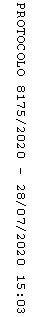 